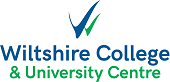 Life SciencesWelcome to Life Sciences at Wiltshire College and University Centre.Please find below details of course related costs and items you may need to purchase ready for the start of term.Resource FeeYou will need to pay your £25 non-refundable Resource Fee before coming to enrol.  This can be done on the online shop www.shop.wiltshire.ac.uk   You will need to bring a copy of your receipt to enrolment as proof of purchase. If you cannot pay online, please bring cash or a cheque made payable to Wiltshire College & University Centre with you on enrolment day.StationeryAll students are required to provide their own personal stationery to include pads, pens and pencils and folders ready for the start of term. Course tutors will advise of any specific requirements at the start of term. BooksWe recommend that you purchase text books as follows:BTEC National Applied Science Student Book 1 (BTEC Nationals Applied Science 2016)  ISBN-13: 978-1292134093BTEC National Applied Science Student Book 2 (BTEC Nationals Applied Science 2016)  ISBN-13: 978-1292134130BTEC National Applied Science Revision Guide  ISBN-13: 978-1292150048REVISE BTEC NATIONAL Applied Science: REVISION WORKBOOK  ISBN-13: 978-1292258171A fully functioning scientific calculator, for example a Casio Fx.  Smart phone calculators are often difficult to use and if all the same then they can be demonstrated more readily.UniformStudents may wish to purchase their own protective eyewear, although some will be available in each laboratory (and disinfected after use).  These can be purchased through the college shop www.shop.wiltshire.ac.uk or via online suppliers.Due to Covid-19 risk assessments, the College will no longer supply lab coats for communal use, but will provide disposable protective aprons when necessary.  Students may choose to purchase their own lab coats, but these must not be left on campus and should be washed each time they are used.TripsTrips to employers and universities will be undertaken throughout the year to enhance your studies, according to the prevailing social distancing measures.  These trips have historically been free of charge to educational groups, but we may make a charge for specialist trips where costs are incurred.  Students will be given sufficient notice of such fees if they arise.